Консультация для родителей. Мультфильмы – смотреть или не смотреть?Воспитатель – Артемова С.А.МАДОУ №1 «Детский сад Будущего»	Что такое мультфильмы? Рисованные истории, которые на время занимают ребёнка? И да, и нет. По силе воздействия мультики можно сравнить с мощным психологическим оружием. Но вот добрым или злым? 
Как узнать, что мультик хороший и его можно показать дошкольнику? Как выяснить, что мультфильм научит ребёнка хорошему, воспитает положительные качества в ребенке, а не сделает его тревожным и агрессивным?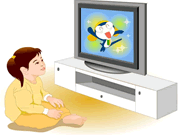 Правило №1. Посмотрите мультфильм сами.
Это обязательное правило, но его не всегда просто выполнить. Детские каналы на протяжении всего дня транслируют мультфильмы, а дети проводят время у телевизора, бессмысленно щёлкая пультом. Как же родителям заранее ознакомиться со всем, что смотрят дети? 
Поэтому необходимо отказаться от бесконтрольного просмотра телевизора. Иначе, у детей развивается телезависимость.

Когда вы смотрите мультфильм, отметьте: 
- не слишком ли жестоки и агрессивны его герои; 
- нет ли там моментов, которые могут испугать дошкольника;
- не слишком ли долго длится мультфильм;
- какие выводы напрашиваются, после просмотра.

Правило №2. Прекратить бесконтрольный просмотр телевизора.
Прислушайтесь к родительской интуиции. Если она говорит, что мультфильм хороший, качественный и добрый, если вам он понравился, тогда можно показать его и ребенку. Обязательно обсудите просмотр с малышом.Правило №3. Подбирая мультик, учитывайте возраст ребенка! 
Во время предварительного просмотра мультфильма, обратите внимание на возрастное ограничение этого произведения. Ведь трёхлетнему ребенку может быть страшно или скучно, а вовсе не интересно и не смешно, если он посмотрит мультик для «подготовишек».Правило №4. Ограничьте время просмотра телевизора.
Сколько же времени ребенку можно проводить за мультфильмами? 
Это зависит от возраста малыша. 
От 3 до 5 лет время на просмотр познавательных мультфильмов и телепередач не должно превышать 15 – 20 минут исходя из особенностей ребенка. Если ребёнок легковозбудимый и слишком подвижный, время просмотра укорачивается.

Правило №5. Не используйте мультфильмы, чтобы просто отвлечь ребенка («пусть смотрит, а не меня дергает!»). 
Но соблазн велик, не так ли? Усадили чадо перед телеэкраном – и тишина на продолжительное время гарантировано. А где гарантия, что ребенок не будет просыпаться в слезах от ночных кошмаров по мотивам мультфильмов или не станет драться в садике, подражая любимому монстру?Может быть, лучше пообщаться со своим ребёнком, вместо мультфильма? 
Может на время «сломать» телевизор?
И времени, которого всегда не хватает, станет гораздо больше, и о ребенке своём много нового и интересного узнаете.

Так какие же мультфильмы не вредно смотреть?
Сейчас большой популярностью пользуются современные американские, российские и японские мультфильмы. Но есть у них большой изъян - продолжительность современных мультиков не меньше, а как правило больше часа. Для детского здоровья это вредно.Позабытые советские мультфильмы создавались не для высоких продаж и популярности, а для пользы детей. Учитывались особенности детской психики – мультфильмы, как правило, были короткими, а если это «большие» мультфильмы по сказкам, то их показывали по частям, сериям (например, «Трое из Простоквашино» или «Винни-Пух»).

Если вы все же нашли хороший современный полнометражный мультик и хотите показать его ребёнку, то разбейте его на части и показывайте дозировано.

Чтобы понять, почему детям не стоит смотреть телевизор, выполните следующие пункты:
1. Включите телевизор.
2. Посмотрите мультфильмы на детских каналах, хотя бы по 10 минут.
3. После этого попробуйте ответить себе: «Каким вырастет ребенок, если даже полчаса в день он будет смотреть это?» 

Выполнив это несложное задание, неравнодушный родитель придёт к выводу, что лучше собрать домашнюю фильмотеку, использовать проверенные мультфильмы и хорошие детские фильмы для воспитания малыша. Родители, взявшие на вооружение такой подход, ни разу не пожалели, что их дети не смотрят телевизор.

